自治区第一济困医院2019年面向社会公开招聘笔试通过人员及面试安排的通知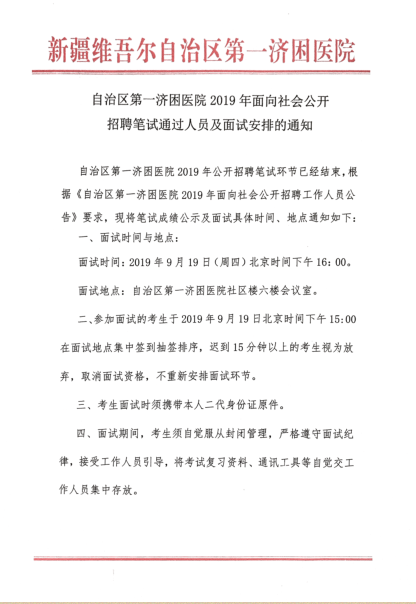 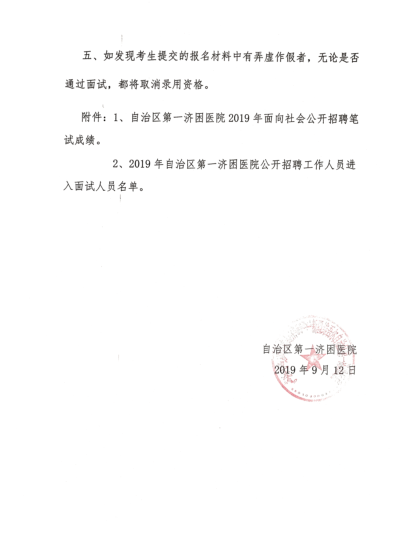 